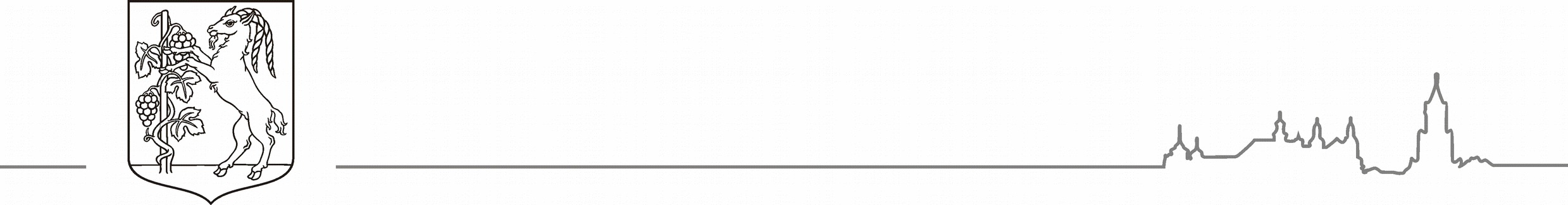 Załącznik nr 7 do zarządzenia nr 60/8/2019 Prezydenta Miasta Lublin z dnia 23 sierpnia 2019 r. w sprawie zarządzenia wyborów do Młodzieżowej Rady Miasta LublinZAŚWIADCZENIE DLA MĘŻA ZAUFANIAUczeń ..........................................................................................................(imię i nazwisko)Szkoły ..........................................................................................................(nazwa i adres szkoły)jest wyznaczony przez:.....................................................................................................................(imię i nazwisko kandydata na radnego)do sprawowania funkcji męża zaufania w celu obserwacji przebiegu głosowania	i	liczenia	głosów	w	okręgu	nr	...................	w	Szkole:.....................................................................................................................(nazwa i adres szkoły).....................................................................................................................w wyborach do Młodzieżowej Rady Miasta Lublin zarządzonych na  dzień30 września 2019 r.......................................................................(podpis kandydata na radnego)Nr dokumentu Mdok: 112508/08/2019	Strona 1 z 1BRM-IV.0030.1.2019